Arbeitsblatt - Umformen und LösenAufgabe: Forme die Gleichung nach der Unbekannten um und löse die Aufgabe!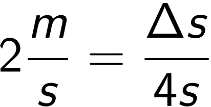 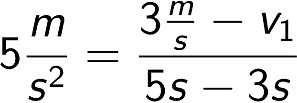 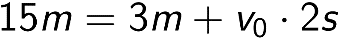 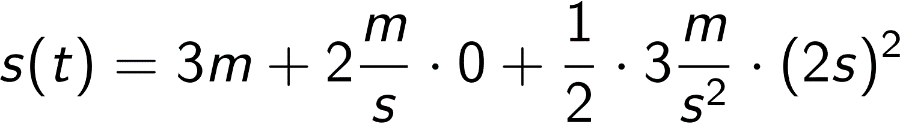 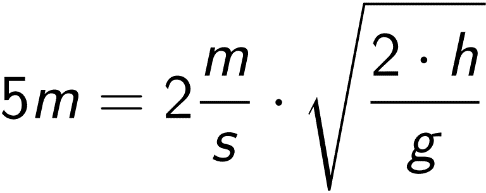 